DONATION RECEIPTDate: April 29, 2019Name of the Non-Profit Organization: Cars 4 ChangeEIN: 82-2723451DONATION INFORMATIONDonor’s Name: Judith BlumenthalDonor’s Mailing Address: 34 First Street, Gig Harbor, WA, 98332Donation Value: $3988.00Donation Description: 2001 Kia Sedan 4D, BlueI, the undersigned representative, declare (or certify, verify, or state) under penalty of perjury under the laws of the United States of America that there were no goods or services provided as part of this donation. Furthermore, as of the date of this receipt the above-mentioned organization is a current and valid 501(c)(3) non-profit organization in accordance with the standards and regulations of the Internal Revenue Service (IRS).Sincerely,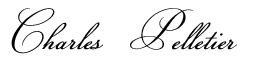 